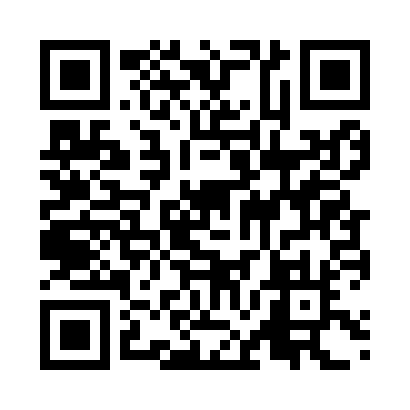 Prayer times for Serro, BrazilWed 1 May 2024 - Fri 31 May 2024High Latitude Method: NonePrayer Calculation Method: Muslim World LeagueAsar Calculation Method: ShafiPrayer times provided by https://www.salahtimes.comDateDayFajrSunriseDhuhrAsrMaghribIsha1Wed4:546:0811:513:075:336:432Thu4:546:0811:503:075:326:433Fri4:546:0911:503:075:326:424Sat4:546:0911:503:065:316:425Sun4:546:0911:503:065:316:416Mon4:556:1011:503:065:306:417Tue4:556:1011:503:055:306:418Wed4:556:1011:503:055:296:409Thu4:556:1111:503:055:296:4010Fri4:566:1111:503:045:296:4011Sat4:566:1111:503:045:286:3912Sun4:566:1211:503:045:286:3913Mon4:566:1211:503:045:276:3914Tue4:576:1211:503:035:276:3915Wed4:576:1311:503:035:276:3816Thu4:576:1311:503:035:266:3817Fri4:576:1311:503:035:266:3818Sat4:586:1411:503:035:266:3819Sun4:586:1411:503:025:266:3820Mon4:586:1511:503:025:256:3721Tue4:596:1511:503:025:256:3722Wed4:596:1511:503:025:256:3723Thu4:596:1611:503:025:256:3724Fri4:596:1611:503:025:256:3725Sat5:006:1611:503:025:246:3726Sun5:006:1711:513:015:246:3727Mon5:006:1711:513:015:246:3728Tue5:016:1811:513:015:246:3729Wed5:016:1811:513:015:246:3730Thu5:016:1811:513:015:246:3731Fri5:016:1911:513:015:246:37